SWIFT CREEK MIDDLE SCHOOL2100 PEDRICK ROAD		TALLAHASSEE, FL 32317Tel: (850) 414-2670	Fax: (850) 414-2650www.swiftcreek.k12.fl.us 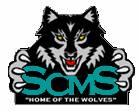 COURSE SYLLABUSCourse NameCourse NumberLink to Florida Standards (NGSSS)http://www.floridastandards.org/Courses/PublicPreviewCourse69.aspxLink to Common Core StandardsCommon Core Math http://www.corestandards.org/Math or Language Arts http://www.corestandards.org/ELA-LiteracyLink to Florida Standards (NGSSS)http://www.floridastandards.org/Courses/PublicPreviewCourse69.aspxLink to Common Core StandardsCommon Core Math http://www.corestandards.org/Math or Language Arts http://www.corestandards.org/ELA-LiteracyCOURSE INSTRUCTORNAMECOURSE INSTRUCTOREMAIL ADDRESSCOURSE INSTRUCTORWEBSITECOURSE INSTRUCTORTELEPHONE CONTACTPlease leave your telephone number and a brief message with the school receptionist.  Your request for a call back will be forwarded to the teacher by the end of each school day, and your call returned within 24 hours.COURSE DESCRIPTIONThe purpose of this course is to give students a solid foundation in biology that can be applied to other high school science courses, including Advanced Placement Biology. Biology is the study of living organisms, but it is divided into many specialized fields. This year, your student will receive a brief overview of many of those fields. 1st 9-Week Grading Period Content Outline2nd 9-Week Grading Period Content Outline We will continue to study mitosis and meiosis, using our understanding of these topics to discuss genetics; we will investigate inheritance, DNA, and biotechnologies used to study these fields. 3rd 9-Week Grading Period Content Outline4th 9-Week Grading Period Content OutlineThe purpose of this course is to give students a solid foundation in biology that can be applied to other high school science courses, including Advanced Placement Biology. Biology is the study of living organisms, but it is divided into many specialized fields. This year, your student will receive a brief overview of many of those fields. 1st 9-Week Grading Period Content Outline2nd 9-Week Grading Period Content Outline We will continue to study mitosis and meiosis, using our understanding of these topics to discuss genetics; we will investigate inheritance, DNA, and biotechnologies used to study these fields. 3rd 9-Week Grading Period Content Outline4th 9-Week Grading Period Content OutlineREQUIRED COURSE RESOURCESTEXTBOOK(S)REQUIRED COURSE RESOURCESMATERIALSREQUIRED COURSE RESOURCESFEESREQUIRED COURSE RESOURCESREQUIRED COURSE RESOURCESCOURSE/SCHOOL BEHAVIORAL EXPECTATIONSAll Swift Creek Middle School teachers expect students to adhere to the Leon County Schools Attendance Policy and Student Code of Conduct, which includes the dress code, and expectations of academic integrity such as cheating and plagiarism.  These policies can be found on the Leon County Schools website at www.leon.k12.fl.us, the school website at www.swiftcreek.leon.k12.fl.us, and in the agenda book distributed to each student.Specific Teacher Expectations:All Swift Creek Middle School teachers expect students to adhere to the Leon County Schools Attendance Policy and Student Code of Conduct, which includes the dress code, and expectations of academic integrity such as cheating and plagiarism.  These policies can be found on the Leon County Schools website at www.leon.k12.fl.us, the school website at www.swiftcreek.leon.k12.fl.us, and in the agenda book distributed to each student.Specific Teacher Expectations:GRADING POLICYStudent grades in this course will be weighted by category as follows:50% – Formal Assessments (Tests, Quizzes, Standard-Checks)25% – Investigations (Lab Reports, Arguments, Lab Assignments, Group Projects)           25% –  Notebook/Portfolio (Daily Assignments, Bellwork)Student grades in this course will be weighted by category as follows:50% – Formal Assessments (Tests, Quizzes, Standard-Checks)25% – Investigations (Lab Reports, Arguments, Lab Assignments, Group Projects)           25% –  Notebook/Portfolio (Daily Assignments, Bellwork)GRADING SCALEIn accordance with Leon County School Board policy, 9-week grades will be assigned as described below.In accordance with Leon County School Board policy, 9-week grades will be assigned as described below.HOMEWORKMAKE-UP WORK PROCEDURELeon County School Board Policy allows students to make up work within a reasonable amount of time after returning to school following an excused absence.  The allotted time will be determined by district policy and communicated by the teacher to both parent(s) and the student.Leon County School Board Policy allows students to make up work within a reasonable amount of time after returning to school following an excused absence.  The allotted time will be determined by district policy and communicated by the teacher to both parent(s) and the student.LATE WORK POLICYASSIGNMENT RE-DO POLICY/PROCEDUREEXTRA HELP OPPORTUNITIES